Journal de bordSECONDAIRE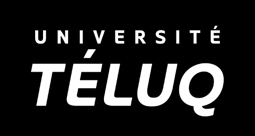 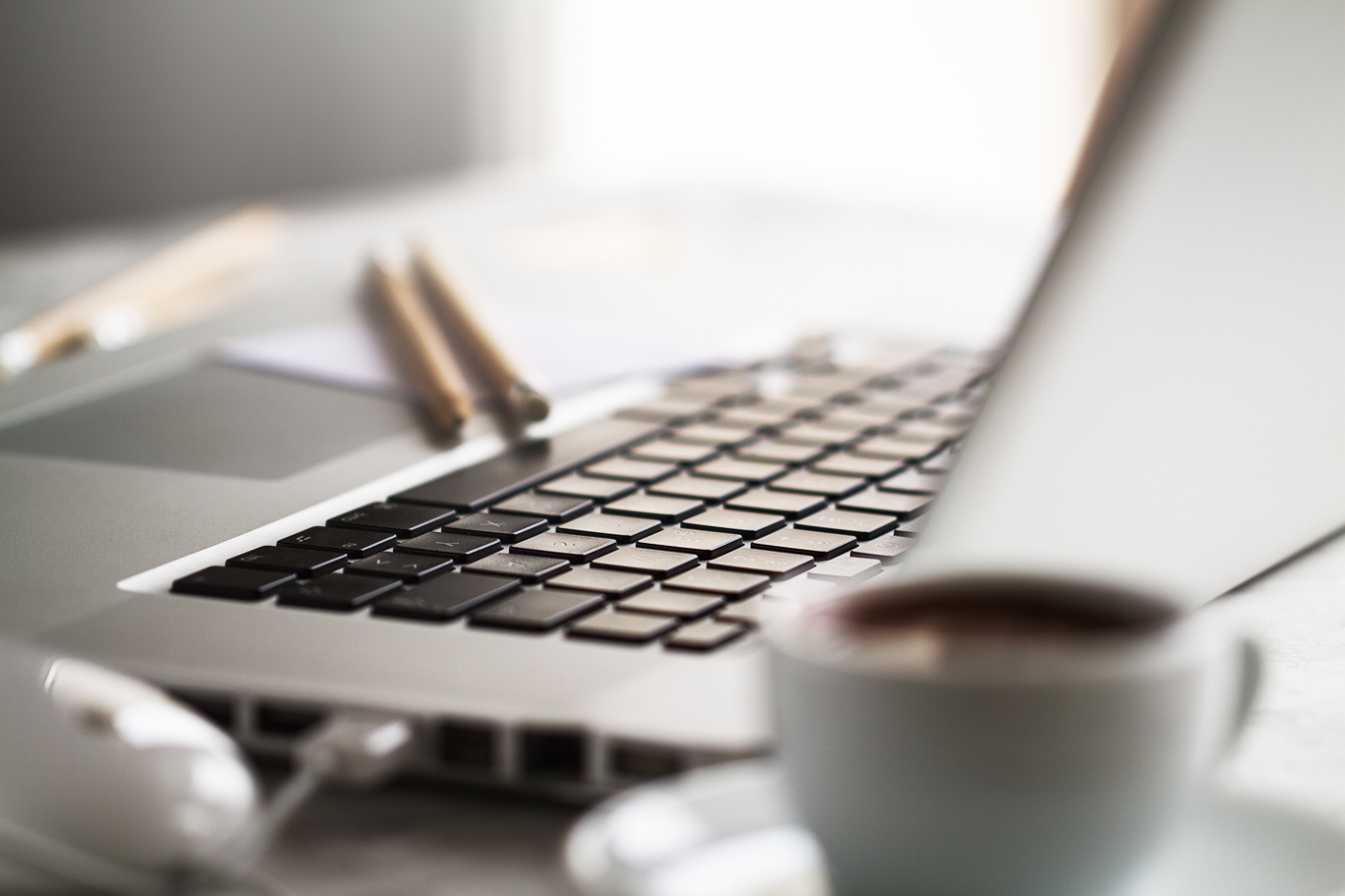 Journal de bordModule 2
Proposer des contenus de cours à distance : méthodes et outilsObjectifs du module Comprendre la théorie cognitive de l’apprentissage multimédia. Diffuser du texte et des images. Diffuser du contenu audio et vidéo. Diffuser du contenu multimédia en comprenant la diffusion dans un environnement numérique d’apprentissage (ENA) et en vous y adaptant.Section : Comprendre la théorie cognitive de l’apprentissage multimédiaQue retenez-vous de la théorie de l’apprentissage multimédia? Quels sont les principes que vous ne voulez absolument pas oublier?Section : Diffuser du texte et des imagesQuels conseils retenez-vous pour rendre votre écriture plus lisible?Quels sont les outils que vous aimeriez explorer davantage pour rendre votre visuel captivant?Section : Diffuser du contenu audio et vidéoAvant de faire une première vidéo, quels conseils ne faut-il pas oublier?Quels outils d’enregistrement, d’édition et de diffusion audio aimeriez-vous connaître davantage?Section : Diffuser du contenu multimédiaSelon vous, quels sont les avantages d’un ENA?Selon vous, quels en sont les inconvénients?Comptez-vous utiliser un ENA? Pourquoi?Si vous prévoyez utiliser un ENA, comment comptez-vous vous l’approprier?Avez-vous accès à des ressources pour y arriver? Lesquelles?Supprimer toutes les informations non essentielles.Mettre en évidence.Éviter la redondance.Rapprocher les images des textes.Faire apparaître les animations simultanément avec les narrations et non après.Fragmenter les contenus.Préparer les élèves aux cours en leur envoyant des activités préalables.Éviter de surcharger le canal visuel.Combiner mot et image pour faciliter le traitement de l’information.Utiliser le « tu » ou le « vous ».